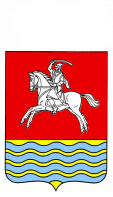 АДМИНИСТРАЦИЯ КУМЫЛЖЕНСКОГО МУНИЦИПАЛЬНОГО РАЙОНА ВОЛГОГРАДСКОЙ ОБЛАСТИПОСТАНОВЛЕНИЕот 23.04.2019 г.  № 295Рассмотрев заявление Логиновской Ольги Николаевны о предоставлении разрешения  на отклонение от предельных параметров разрешенного строительства, реконструкции объектов капитального строительства, в части уменьшения предельно допустимого отступа от  границы земельного участка до объекта капитального строительства с 3,0 м до 1,7м,в отношении земельного участка, расположенного по адресу: ул. Луговая, дом 16, х.Филин, Кумылженский район, Волгоградская область, кадастровый номер 34:24:030201:26, и, руководствуясь Градостроительным кодексом Российской Федерации, Федеральным законом от 06.10.2003 № 131-ФЗ «Об общих принципах организации местного самоуправления в Российской Федерации», Правилами землепользования и застройки Поповского сельского поселения Кумылженского муниципального района Волгоградской области, утвержденными  решением Совета Поповского сельского поселения от 26 декабря 2012г   №-126/1-С «Об утверждении Правил землепользования и застройки Поповского сельского поселения Кумылженского муниципального района Волгоградской области», Решением Кумылженской районной Думы от 27.06.2018г № 54/310-РД «Об утверждении Положения о проведении публичных слушаний или общественных обсуждений по проектам генеральных планов, проектам правил землепользования и застройки, проектам планировки территории, проектам межевания территории, проектам решений о предоставлении разрешения на условно разрешенный вид использования земельного участка или объекта капитального строительства, проектам решений о предоставлении разрешения на отклонение от предельных параметров разрешенного строительства реконструкции объектов капитального строительства на территории Кумылженского муниципального района Волгоградской области", на основании заключения о результатах публичных слушаний по вопросу предоставления разрешения на отклонение от предельных параметров разрешенного строительства, реконструкции объектов капитального строительства от 22.04.2019г.,постановляю:1.   Предоставить разрешение на отклонение от предельных параметров разрешенного строительства, реконструкции объектов капитального строительства в части уменьшения  предельно допустимого отступа  от границы земельного участка до объекта капитального строительства  с 3.0м до 1,7м на земельном участке с  кадастровым номером 34:24:030201:26 принадлежащем на праве собственности Логиновской Ольге Николаевне и расположенном по адресу: Волгоградская область, Кумылженский район, х.Филин, ул.Луговая, дом 16.2.     Опубликовать настоящее постановление в районной газете «Победа»  в течение 15 дней с даты  его принятия, а также разместить  на сайте Кумылженского муниципального района в сети Интернет. 3.    Контроль за исполнением постановления возложить на   первого заместителя главы - начальника отдела ЖКХ и строительства администрации Кумылженского муниципального района   С.В. Горбова. О  предоставлении разрешения на отклонение от предельных параметров разрешенного строительства,реконструкции объектов капитального строительства на  земельном  участке  с кадастровым номером  34:24:030201:26, расположенном  по адресу: Волгоградская обл., Кумылженский р-н,  х. Филин,ул. Луговая, дом  №16.Глава Кумылженского муниципального района		В.В.ДенисовНачальник правового отделаИ.И.Якубова